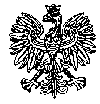 KOMENDA  WOJEWÓDZKA  POLICJIz siedzibą w RadomiuSekcja Zamówień Publicznychul. 11 Listopada 37/59,      26-600 Radomtel. 47 701 31 03l.dz. ZP- 1277/24	           Radom, dnia 16.05.2024r.RTJ – 31/24	      	  WYKONAWCYWYJAŚNIENIA i ZMIANA TREŚCI SWZ dotyczy: postępowania o udzielenie zamówienia publicznego ogłoszonego na roboty budowlane 
w trybie podstawowym z możliwością prowadzenia negocjacji, na podstawie art. 275 pkt 2 
w przedmiocie zamówienia: KWP RADOM – Modernizacja oświetlenia zewnętrznego na terenie Komendy Wojewódzkiej Policji z siedzibą w Radomiu przy ul. 11-ego Listopada 37/59Nr wewnętrzny postępowania 21/24 (ID 922614)Ogłoszenie nr 2024/BZP 00308764/01 z dnia 2024-04-30Zamawiający - Komenda Wojewódzka Policji z siedzibą w Radomiu działając na podstawie art. 284 ust. 6 oraz art. 286 ust. 2 i 4 ustawy z dnia 11 września 2019 r. Prawo zamówień publicznych (tj. Dz. U. z 2023r., poz. 1605 i 1720 ze zm.) udziela odpowiedzi na pytanie do treści SWZ wniesione w przedmiotowym postępowaniu oraz informuje, że dokonuje zmiany treści SWZ. Poniżej treść pytań wraz z odpowiedziami oraz dokonane zmiany treści SWZPytanie nr 1Dzień dobryW nawiązaniu do wizji lokalnej prosimy o informację czy Zamawiający dopuszcza lampy zamienne do "kul" 
o mocy niższej niż 60W. Ponieważ oprawy tego typu o mocy 60W i strumieniu 7200lm i jednoczesnym montażu tych opraw na wysokości ok. 5-6m mogą emitować duże olśnienie. Prosimy o podanie ilości tych lamp do wymiany gdyż cena takiej oprawy jest wyższa niż opraw ulicznych.Odpowiedz na pytanie nr 1Zamawiający informuje, że parametry lamp „Kula” mają pozostać zgodne z przedmiarami oraz wyjaśnieniami treści SWZ z dnia 07.05.2024 r.Ilość opraw zewnętrznych:oprawy  „Kula” - 10 szt.  opraw ulicznych - 104 szt. W związku z udzieloną odpowiedzią Zamawiający dokonuje zmiany treści SWZ poprzez dodanie zapisu: Opis ogólny przedmiotu zamówieniaOgólny zakres prac elektrycznych będzie polegał na wymianie lamp oświetlenia zewnętrznego. Zakres prac niezbędnych do wykonania został przedstawiony w przedmiarach.  Po pracach elektrycznych należy przywrócić teren do wcześniejszego stanu. Lampy z demontażu należy złożyć we wskazanym miejscu przez zamawiającego z przeznaczeniem do ponownego wykorzystania.W zakres prac wchodzi branża elektrycznaPrace będą prowadzone na czynnym obiekcie.	Branża elektrycznaW zakres prac elektrycznych będzie polegał na wymianie oświetlenia zewnętrznego. Wymiana opraw sodowych na oprawę Led zawieszonych na słupach oświetleniowych. Podstawowe parametry lampy Led:- moc znamionowa 60W- stopień ochrony min. IP65- obudowa aluminiowaW związku ze zmianą treści SWZ Zamawiający na podstawie art. 286 ust. 3 ustawy z dnia 
11 września 2019 r. Prawo zamówień publicznych (tj. Dz. U. z 2023r., poz. 1605 i 1720 ze zm) przedłuża  termin składania ofert na dzień 22.05.2024r.  do godziny 10:00.W związku z powyższym ulegną zmianie zapisy w SWZ w następującym zakresie:w Rozdziale X pkt 1 jest zapis:„Wykonawca jest związany ofertą od dnia upływu terminu składania ofert, przy czym pierwszym dniem terminu związania ofertą jest dzień, w którym upływa termin składania ofert do dnia 18.06.2024r.”zmienia się na zapis:„Wykonawca jest związany ofertą od dnia upływu terminu składania ofert, przy czym pierwszym dniem terminu związania ofertą jest dzień, w którym upływa termin składania ofert do dnia 20.06.2024r.”w Rozdziale XIV pkt 8 jest zapis:Ofertę wraz z wymaganymi załącznikami należy złożyć w terminie do dnia 20.05.2024r. do godziny 10.00zmienia się na zapis:Ofertę wraz z wymaganymi załącznikami należy złożyć w terminie do dnia 22.05.2024r. do godziny 10.00 w Rozdziale XV pkt 1 jest zapis:Otwarcie ofert nastąpi w dniu 20.05.2024r. o godzinie 10.05 za pośrednictwem Platformy.zmienia się na zapis:Otwarcie ofert nastąpi w dniu 22.05.2024r. o godzinie 10.05 za pośrednictwem Platformy. Zmiany treści SWZ są wiążące dla wszystkich wykonawców.Pozostałe zapisy SWZ pozostają bez zmian.          Z poważaniem         										Kierownik Sekcji Zamówień Publicznych   									        KWP zs. w Radomiu      								                           Justyna KowalskaWyjaśnienia i zmianę przekazano Wykonawcom za pośrednictwem platformy zakupowej Open Nexus  
w dniu 16.05.2024r. a także opublikowana na stronie internetowej prowadzonego postępowania pod adresem: https://platformazakupowa.pl/pn/kwp_radom w dniu 16.05.2024r.Wykonano egzemplarz pojedynczyDokument wytworzył : Małgorzata Wójcik